Horizontální (povrchová) členitost: podle členitosti pobřeží pevniny. Čím více má pobřeží ostrovů, poloostrovů, zálivů, průlivů, průplavů, souostroví apod., tím více je členitější.	ostrov – pevnina, která je ze všech stran obklopena mořempoloostrov - kus pevniny jednou částí spojen s pevninousouostroví - skupina ostrovů, které k sobě patříDno světového oceánu:Pevninský šelf: tvořen pevninskou kůrou, moře sahá do hloubky 200mPevninský svah: dno moře začíná prudce klesat až do hloubky 3 000mOceánské pánve: rozlehlé oblasti pokryté mořskými usazeninami, 3 000-5 000m, ploché dnoStředooceánské hřbety: podmořská pohoří vznikající oddalováním litosférických desek, 5 000m a více (mezi litosférickými deskami proniká na dno oceánu magma, které vytváří podmořskou sopku, která po vynoření nad hladinu oceánu vytváří sopečný ostrov)Hlubokooceánské příkopy: hluboká sníženina v oceánském dně( vzniká podsunutím jedné litosférické desky pod druhou), 5 000 – 10 000m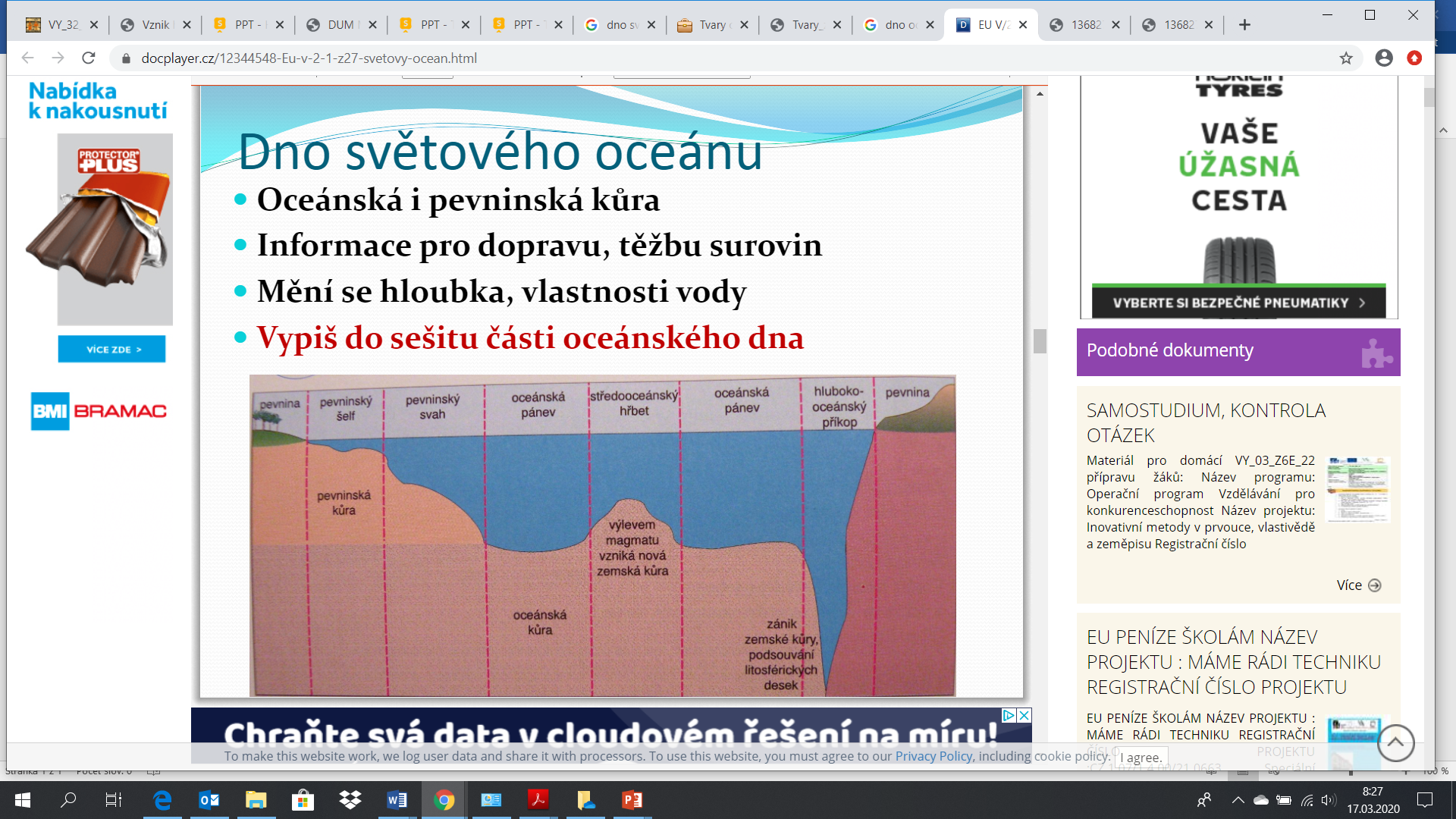 